Сведения о проведении планируемых предметных консультациях в МБОУ «СОШ №3 г.Усть-Джегуты» в 2022-2023 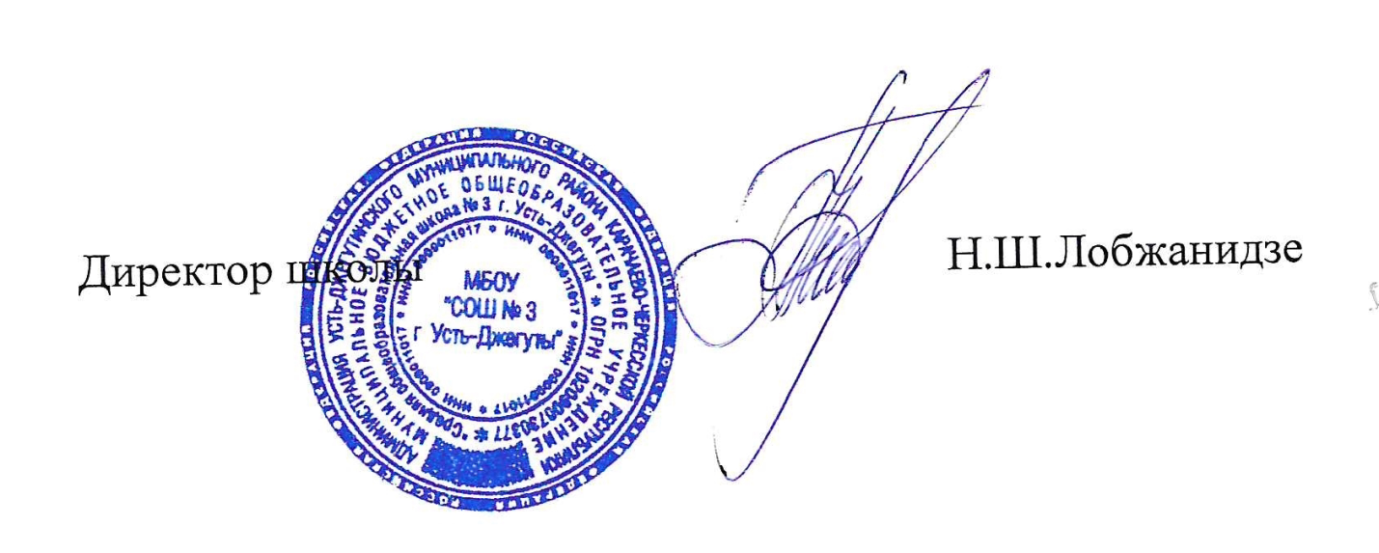 №ФИО учителя (полностью)Наименование предметаНачало предметной консультации (день недели, время)Место проведения (сокращенное наименование ОУ, этаж, № кабинетаСуюнбаева Аминат Сапаровнарусский языквторник                       с 14-00 до 15-00МБОУ «СОШ №3 г.Усть-Джегуты»,        3 этаж, кабинет № 22Биджиев Азамат Идрисовичматематика среда                           с 14-30  до15-30                                  МБОУ «СОШ №3 г.Усть-Джегуты»,        1 этаж, кабинет № 9Байрамукова Анжела Александровнахимиячетверг  с 14-30 до 15-30МБОУ «СОШ №3 г.Усть-Джегуты»,        2 этаж, кабинет № 25Бабучиева Людмила     Хусеевнабиология понедельник               с 15-00 до 16-00МБОУ «СОШ №3 г.Усть-Джегуты»,        3 этаж, кабинет № 15Кубанова Фатима Владимировнаистория пятница                       с 14-00 до 15-00МБОУ «СОШ №3 г.Усть-Джегуты»,        3 этаж, кабинет № 27Кубанова Фатима Владимировнаобществознание пятница                       с 14-50 до 15-50МБОУ «СОШ №3 г.Усть-Джегуты»,        3 этаж, кабинет № 27Байрамукова Фатима Аминовнаанглийский языкчетверг  с 15-30 до 16-30МБОУ «СОШ №3 г.Усть-Джегуты»,        3 этаж, кабинет № 26Катчиева Диана Эльдаровнафизикавторник с 15-20 до 16-20МБОУ «СОШ №3 г.Усть-Джегуты»,        3 этаж, кабинет № 25